Športové stredisko detí a mládeže Poprad- Tatry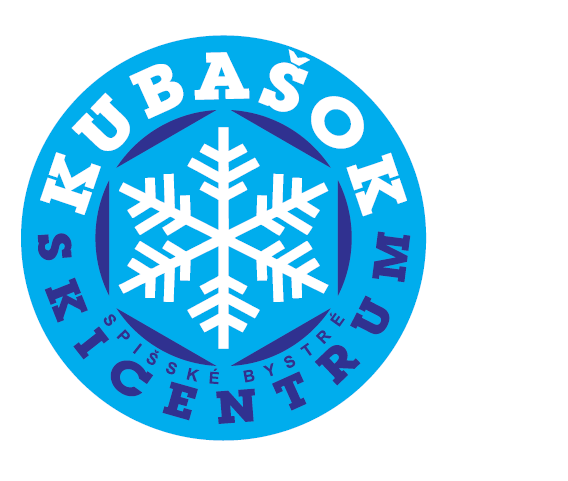 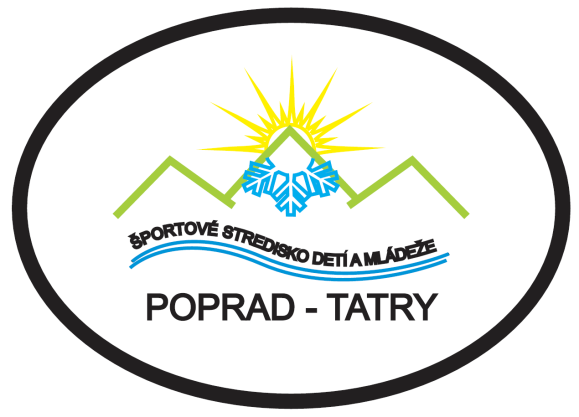 ako súčasť pretekov 4. kola Východoslovenskej lyžiarskej ligyorganizuje v SKICENTRE KUBAŠOK, Spišské Bystrédňa 3.3.2018 VEREJNÉ PRETEKY V OBROVSKOM SLALOME   kategorie SUPERBABYDeti rok narodenia 2010, 2011, 2012, 2013, 2014 a mladšieŠtart kategórie superbaby bude po skončení prvého kola staršieho žiactva a juniorov cca 9:30 na samostatnej, pre superbaby vyhradenej trati - kombinácia OS s rôznymi prekážkami s vlastnou časomierou. Táto trať bude deťom k dispozícii po celý čas trvania pretekov VsLLVšetky deti v kategórii superbaby obdržia medailu,diplom  a balíček s vecnými cenami.Prihlášky zasielať na info@ssdm.sk v tvare meno, priezvisko, dátum narodenia, mesto do 2.3.2018 do 19.00Štartovné: 		4,- euráVleky :		6,- eur + 2,- eurá záloha za lístok (platí na všetky vleky)Info:			Vierka Kundisová			0917 884134Výdaj štartových čísel a skipasov:  3.3.2018 bufet Kubašok  do 9:00 hod                                                           